THÔNG BÁO TUYỂN NHÂN VIÊN CHĂM SÓC KHÁCH HÀNG MẠNG DI ĐỘNG VIETNAMOBILEĐối tượng tuyển dụng : Nhân viên làm việc part-time, làm việc theo ca tự chọn.Thời gian làm việc: Linh hoạt theo những ca tự chọn tùy thuộc vào thời gian rảnh, nhưng cần làm ít nhất 28 tiếng/ tuần (bao gồm làm cả thứ 7, CN) trong khoảng thời gian từ 6h30 sáng tới 23h đêm.Mô tả công việc :Tiếp nhận cuộc goi từ khách hàng sử dụng điện thoại Vietnamobile, tư vấn & giải đáp thắc mắc của khách hàng về các dịch vụ của nhà mạng.Chế độ & quyền lợi : Được ký hợp đồng làm việc đầy đủ đảm bảo quyền lợi hợp phápThu nhập theo số lượng cuộc gọi nghe được, trung bình 20-25k/h làm việc.Chủ động thời gian làm việcĐược đào tạo kỹ năng chuyên môn miễn phí và trợ cấp lương trong thời gian đào tạo.Cơ hội phát triển bản thân: phát triển kỹ năng giao tiếp, làm việc nhóm, chuyển đổi làm việc chính thức.Môi trường làm việc công sở, đồng nghiệp thân thiện và hòa đồng.Quản lý trực tiếp nhiệt tình và thân thiện, hỗ trợ mọi khó khăn của nhân viên.Yêu cầu :Tốt nghiệp PTTH trở lên.Giọng nói rõ ràng, dễ nghe. Không nói ngọng.Ưu tiên sinh viên có mong muốn làm thêmLiên hệ ứng tuyển: Gửi email ứng tuyển tới Ms Tú:tunc@nms.com.vn Hoặc điền thông tin tại đây: http://tinyurl.com/nmstuyendungĐịa chỉ làm việc: Tòa nhà Vietnamobile, hẻm 373 Đường Nguyễn Trãi, Phường Nguyễn Cư Trinh, Quận 1, Tp. Hồ Chí MinhHạn gửi hồ sơ ứng tuyển: 05/03/2018NMS HCM chào đón bạn.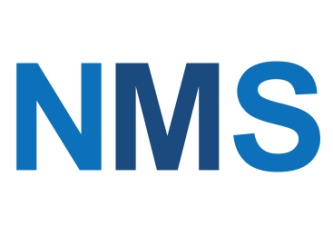 CHI NHÁNH CÔNG TY CỔ PHẦN DỊCH VỤ DI ĐỘNG THẾ HỆ MỚI (NMS)
